                     Sunday                             Monday                            Tuesday                         Wednesday                      Thursday                            Friday                         SaturdayAll Recreation Programs will continue to be offered house to house or one house at a time in the Heritage Room. Refer to white board for scheduled activities on the weekends. 1 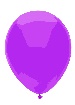 AM Friendly VisitsPM Balloon Badminton2   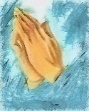 10am Keep fitChurch in the afternoon310am Coffee club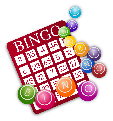 PM Bingo4 Lobster Dinner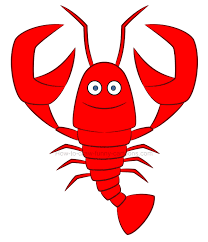 Am Keep FitPM Green Thumbs5Friendly visits6June is Brain Injury Awareness month7     10am Keep fitPM Sing Song  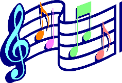 8 AM JeopardyPM Walk & Groove9   10am Keep fitChurch in the afternoon1010 am Fruit SmoothiesPM Bingo11 AM Keep FitPM Green Thumbs12Friendly visits13Friendly visits1410am Keep fitPM Making Dream Catchers15  AM Name 10PM Milk ShakesFloor Hockey16 10am Keep fitChurch in the afternoon17 10am Coffee clubPM Bingo18Father’s Day BBQ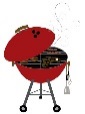 PM Yard Games19Friendly visits20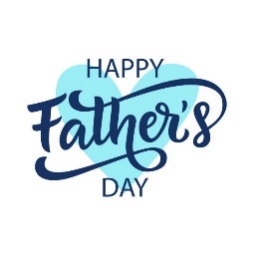 21 First Day of summer10am Keep fitPM Sing Song22 AM LexiconPM Ice Cream Social 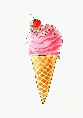 2310am Keep fitChurch in the afternoon24 9:30 Tim Hortons Drive Through PM Merchandise Bingo25     10am Keep fit1:30 Memorial Service26Friendly visits27Friendly visits2810am Keep fitPM Painting and Relaxation29  AM Time SlipsPM  Walk & Groove30 10am Keep fitChurch in the afternoonContacts: Recreation Therapist- Georgina Megens (885-2562) & Recreation Coordinator- Sandra Carver (885-3638)